Publicado en  el 08/11/2016 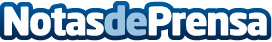 La Consejería de Sanidad y la Sociedad Española de Cardiología trabajarán de forma conjunta en la prevención de enfermedades cardiovascularesLa consejera de Sanidad se reunió en Madrid con el presidente de esta entidad para acordar los términos de un convenio de colaboración. Los principales factores de riesgo cardiovasuclares son el tabaquismo, la obesidad y el sedentarismoDatos de contacto:Nota de prensa publicada en: https://www.notasdeprensa.es/la-consejeria-de-sanidad-y-la-sociedad Categorias: Medicina Sociedad Murcia Medicina alternativa http://www.notasdeprensa.es